Одномандатный избирательный округ №1(лист 4 всего 4)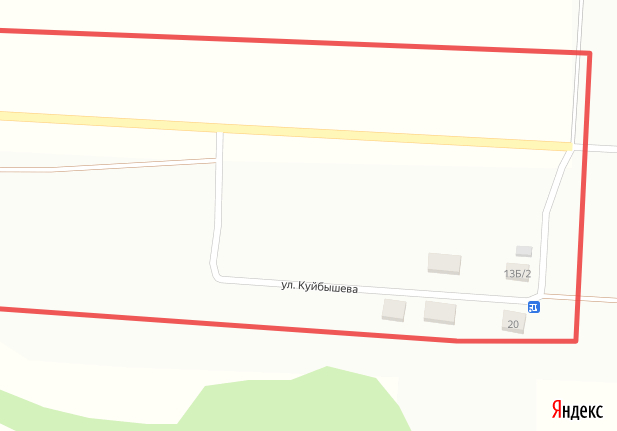 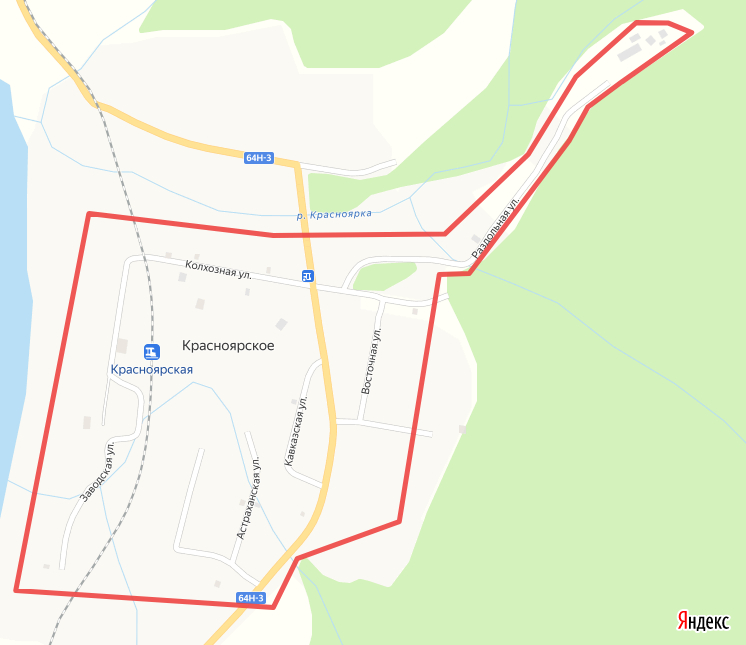 